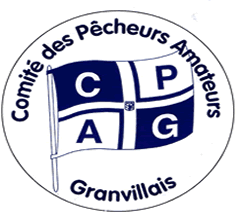 Les trophées du CPAGHistoriqueEspèceBARBARAnnéePêcheurMesure2021Jean-Marie LeprovostMichel HélieJean-Charles BoullandChristophe DupardDidier TurgisPatrick CostilsPascal Le NaourPatrick Alvès78, 53 et 51 cm76 cm65 cm52 cm49 cm49 et 43 cm48 cm48 cm2020Thierry LegraverandDavid LeneveuAlain Guignot76 cm61 cm57 cm2019Michel AubertGérard JardinetJean-Marie Leprovost85 cm66 cm65 cm2018Didier Maillard68 cm2017Gérard JardinetThierry LegraverandChristophe Dupard79 cm71 cm55 cm2016Michel Hélie70 cm2015C. DajerackGérard Jardinet76 cm70 cm2014J. MignonneauS. Hinet80 cm71 cm2013Pascal RodriguezMarc Dupard79 cm79 cm2012Bernard LeneveuRené BpuceyPierre Losay83 cm53 cm61 cm2011C.DajezackThierry LegraverandD. Gibault81 cm78 cm75 cm2010J. StuckyMichel Hélie79 cm72 cm2009L. PépinGérard MonginYvan Pilon80 cm74 cm73 cm2008H. HabertI. DevainG. Izabelle4,850 kg4,680 kg4,220 kg2007P. Poirier6,150 kg2006C. Brateau5,797 kg2005C. Laurent5,798 kg2004Bernard Leneveu4,300 kgEspèceCONGRECONGREAnnéePêcheurMesure2011D. RoudoukineC. DrouinC. Cauvin161 cm149 cm85 cm20102009C. ClinJoël Malle168 cm120 cm2008B. DurbanJ. MonthulrG. Izabelle14,240 kg12,670 kg10,000 kg2007C. Cauvin4,000 kg2006C. Laurent7,950 kg2005R. Barthélémy10,600 kg2004J. Liron9,000 kgEspèceDORADE GRISEDORADE GRISEAnnéePêcheurMesure2021Roland Pottier33 cm2020Jean-Pierre VadetChristophe DupardYves Roussel40 cm40 cm33 cm2019Séverine Naudet40 cm2018Didier Turgis32 cm2017Stéphane DrouinDenis LefèvreYves Roussel43 cm41 cm40 cm2016Alain ThoubaniouckDenis LefèvreJean-Pierre Vadet48 cm41 cm40 cm2015Stéphane FauvelChristian BaudierJean Germain48 cm40 cm37 cm2014J. MignonneauDaniel AngéliniG. Marie45 cm41 cm38 cm2013D. Leneveu41 cm2012A.MacéJ. GermainBernard Leneveu39 cm38 cm36 cm2011Marc DupardJean Lepigouchet46 cm39 cm2010Joël MalleChristophe dupardG. Marie50 cm44 cm42 cm2009S. DubourgJacques BosquetB. Durban48 cm37 cm36 cm2008J. MonthuleP. FéronR. Martin1,880 kg1,640 kg1,260 kg2007M. Le Roux1,060 kg2006C. Aupe1,805 kg2005G. Renaudin1,200 kg2004M. Quillatre1,700 kgEspèceDORADE ROYALEDORADE ROYALEAnnéePêcheurMesure2021Jean-Charles Boulland26 cm2020Hervé Étard48 cmEspèceLIEU JAUNELIEU JAUNEAnnéePêcheurMesure2021Joël MalleRoland Pottier52 cm39 cm20202019Christophe DupardDidier TurgisPatrick Alves56 cm51 cm50 cm2018Séverine NaudetClaude Drouin74 cm70 cm2017Jean-Marie LeprovostDominique PlanchonLaurent Gaudin68 cm62 cm61 cm2016Didier TurgisDaniel MompiedBernard LeneveuMarc Dupard60 cm60 cm56 cm50 cm2015J.C. ThéoGérard Marie65 cm56 cm2014F. ErnoufChristophe Dupard49 cm48 cm2013D. Leneveu66 cm2012S. DajezackBernard Leneveu76 cm63 cm2011G. IzabelleThierry LegraverandS. Courant72 cm65 cm64 cm2010M. Le RouxJ. StiuckyGeorges Herbert60 cm52 cm44 cm2009C. ClinMichel Hélie68 cm45 cm2008G. IzabelleB. Durban4,480 kg4,210 kg2007G. Izabelle3,500 kg2006G. Izabelle4,850 kg2005J. Lepeltier4,250 kg2004G. Izabelle4,440 kgEspèceREQUINREQUINAnnéePêcheurMesure2017Pierre Delaplanche (hâ)148 cm2015B. BinetPierre Delaplanche (hâ)170 cm155 cm2008J. EtardG. Izabelle16,450 kg15,100 kg2007J. Théo2,900 kg2005J. Lepeltier12,100 kg2004N. Berthaud4,500 kgEspèceROUSSETTEROUSSETTEAnnéePêcheurMesure2020EspèceVIEILLEVIEILLEAnnéePêcheurMesure20202019Jean-Marie LeprovostSéverine NaudetDidier Turgis58 cm57 cm50 cm